V tabulce jsou názvy zvířat, doplň do slov správnou hlásku.Vyškrtej zvířata, která v pohádce nevystupují.Vypiš zvířátka z pohádky a seřaď je:podle abecedy: _____________________________________________________________________________________________________________________________________________________podle toho, jak přicházela k boudě: ______________________________________________________________________________________________________________________________________Napiš slovo souznačné (synonymum):bouda  II  _______________________ 		zaťukal  II _________________________běhat  II ________________________			hezký  II ___________________________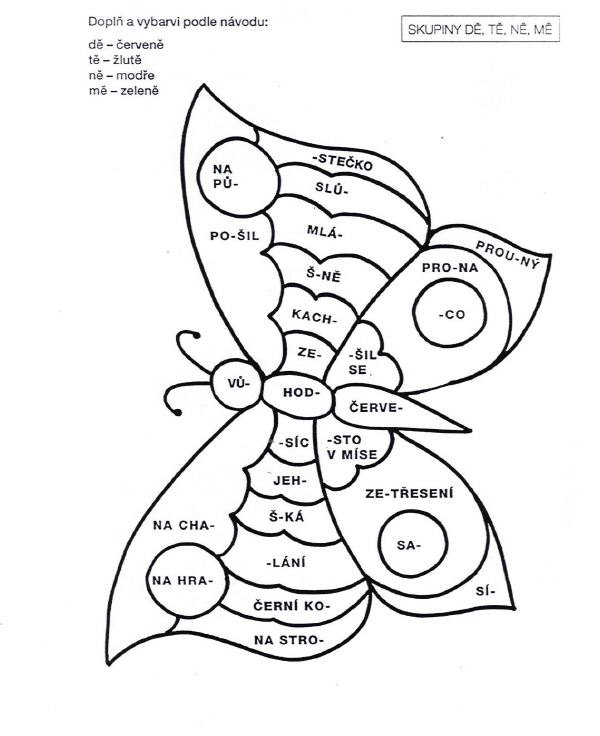 hro___zaj___c____hořža___kaužo____kamedvě___k___ňmot___lberu____kapej___ekmy___kaž___žalako___líčekkapř___kvlašto___ka